School closure: May 18th- 22nd                    Senior InfantsEnglish Jolly Phonics:Revise Jolly phonics Sound for the week: ch. 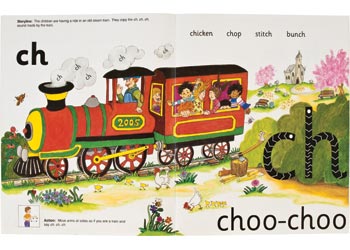 The song can be found in this video link. Copy and paste this link into the browser   https://www.youtube.com/watch?v=ieYAY2uXvtgListen a few times during the week. Look at the picture above and tell mammy or daddy things that have that sound in themSee how many words you can write with that “ch” sound. E.g. chin/cheese/chips etc.Sounds Like Phonics Book:  The work this week in this book is on the magic  “e”.  I always tell the children that the magic E always makes the vowel say its name.Copy and paste the link to see:https://www.youtube.com/watch?v=aCR1bN1QsNsSounds like Phonics; Magic e  Pg. 69,70 complete pagesWeekly sound:  “magic e words ”. Help your child think of words that have a magic e at the end. E.g bite/ dine/ pine/ late etcWrite 4 or more words into their writing copy.Weekly Story:Listen to Elmer by David Mc Kee I have linked you to the story in Seesaw .https://www.youtube.com/watch?v=wdyo4ykh2WAAsk them questions about the story after listening:-Why did Elmer cover himself with berries?- Why did all the elephants start laughing?- What is Elmers’ Day and what happens on that day?What was your favourite part?Weekly Writing activity:  “What did Elmer look like?”Write 3 or 4  sentences about him e.g   He was pink/ He was yellow/ He wsa big/ He had big ears. He had a trunk.Seesaw activities:Activity 1. If your child wants  too, you can use seesaw to take a photo of your child’s writing and picture and send it to me.  When you open the Seesaw app, you will see this activity in your child’s journal. Skills Book B: Complete next 2 pages if you have a skills book.Just handwriting: pgs. 35, 37. Seesaw Oral Language Activity: Show and TellActivity 2 Pick something you would like to show me e.g  a toy /medal/ book/a flower . Then tell me 3 or 4 sentences about the object e.g  who gave it to you/ where you got it/ why you love it etc  Practise with mammy or daddy first before recording. When you open the Seesaw app, you will see this activity in your child’s journal. Reading: Keep reading their book each day and reading their wordlists or flashcards. If you need a new wordlist, please contact me.Seesaw : Reading Activity3 ;Record yourself reading 2 to 3 pages of your reader and send it to me. Remember to tell me the name of the story at the start.Maths: Busy at Maths :                              Pg. 94,94, 96: 3 minute Exercise. Keep this practise up! Mammy or daddy call out a sum with a total up to 10 and you add in your head! If finding this hard, draw it out for your child.“Blast Off “ game https://www.topmarks.co.uk/learning-to-count/blast-off“Shape Game” : https://www.topmarks.co.uk/ordering-and-sequencing/shape-patterns    click on level 2Revise Days of the week with your child, 4 seasons, writing their numbers to 10.IrishBua Na cainte:An TeilifísOpen Ceacht 1,2,3,4   this week and listen to the lessons. The most important parts are the comhrá ( the speech bubble icon) and the games icon. In the games section, just pick one or 2 games for each lesson, as there can be a lot of games.Revision: Using cúla 4 app, revise Aimsir ( weather)If you cannot access Bua na cainte , please let me know and I will send on some irish resources.The world around usAfrican Animals:If you have a globe or a map at home, mammy or daddy could show you where Africa is.Here is a story about some animals you might see in Africa. The only animal that you would not see in Africa is the Tiger. You would have to go to Asia to see him!Story: Walking in the Junglehttps://www.youtube.com/watch?v=tKPJbuP0g04. After the story, see can you name all the animals in this story.Watch this link to learn some more facts about Africa:https://www.youtube.com/watch?v=PSYHMWmyVfoIf you want, you can draw a picture of some of these african animals and send it to me on seesaw. I would love to see it!Garden birds  Look out for these 2 birds this week. The Blackbird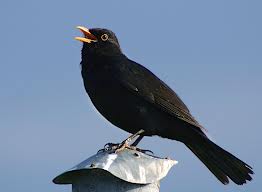 The Thrush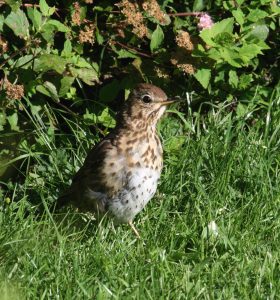 PEHave a look at the activities Ms. Foley is posting on the school website- active school tab.Skills Challenge this week! This week it’s a mix of skills to practiseRun as fast as you can on the spot for 10 secondsJog around your garden for 90 seconds.Kicking skills: For 10 minutes, take turns with a partner scoring goals, and goalkeeping.Skip with your rope for 2 minutes.Bounce pass a ball to your partner for 2 minutes.ArtDraw a picture of Elmer !Try to remember all the different colours he is.If you don’t want to draw him and you have access to a printer, I have attached an Elmer colouring sheet for you.MusicIf its something you think , your child might be interested in, Dabbledoo are providing  a  free 4 week music course for parents to complete with their child. Lessons here for each class.  They are lovely, easy to follow lessons . Copy and paste url to browser to register:https://dabbledoomusic.com/p/parents-subscription-full-access